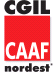 Daten der Familienmitglieder, einschließlich des Ehepartners mit Wohnsitz im Ausland und mit Eintragung im AIRE-Register (Stand zum Zeitpunkt der Gesuchsstellung)Gültige Identitätskarte des ErklärendenNicht EU-Bürger: AufenthaltsgenehmigungEigenerklärung bezüglich des FamilienbogensKopie des gerichtlichen TrennungsurteilsSteuerkärtchen aller Familienmitglieder (welche im Familienbogen aufscheinen) und der Kinder, welche steuerrechtlich zu Lasten sind, auch wenn nicht zusammenlebendWenn die Familie in einer Mietwohnung lebt: Kopie des registrierten Mietvertrages und die Daten der Registrierung, eine Bestätigung über die Bezahlung des letzten Mietzinses ohne KondominiumsspesenWOBI-Mieter: Brief, welcher den sozialen Mietzins 2019 beinhaltet (wurde im Januar 2019 zugeschickt)Autobüchlein aller Autos, Motorräder mit Hubraum über 500cc, Schiffe und Freizeitboote, die auf eines der Familienmitglieder zugelassen sindPersonen mit Behinderung und InvalidenDokument, welches die Behinderung oder die Invalidität attestiertDaten bezüglich des Einkommens aller Familienmitglieder bezogen auf das Jahr    2018Steuererklärung, welche im Jahr 2019 eingereicht wurde und sich auf die Einkommen aus dem Jahr 2017 beziehtModell CU 2019, Einkommen 2018Mieteinnahmen aus dem Jahr 2018 (falls keine Steuererklärung gemacht wurde)Erhaltene oder getätigte Unterhaltszahlungen des Jahres 2018 für den Ehepartner oder die KinderBestätigungen für Tür-zu-Tür-VerkäuferBestätigungen über evtl. andere Einkommen aus dem Jahr 2018Einkommen aus Arbeit in GrenzgebietenEinkommen aus Tätigkeit in der Landwirtschaft (Wert der Nettoproduktion laut IRAP) Einkommen aus lohnabhängiger Arbeit im Ausland, welches nur im Ausland versteuert wurdeNicht steuerpflichtige Einkommen, welche NICHT vom INPS/NISF ausbezahlt wurden (z.B. Stipendien für Universitätsstudenten, INAIL-Renten, Gewinne aus Amateursportaktivitäten, sozial nützliche Tätigkeiten, Voucher für Gelegenheitsjobs, usw.), wenn die Einkommen nicht wegen einer Behinderung/Beeinträchtigung ausbezahlt wurdenBeiträge von Ämtern: Beiträge des Sozialsprengels, Regionales Familiengeld und Landesfamiliengeld, Staatliches Mutterschaftsgeld 2018FÜR DIE ÖFFENTLICH BEDIENSTETEN: Eigenerklärung über den Betrag der erhaltenen Familienzulage im Lohnstreifen im Jahr 2017Daten bezüglich des Finanzvermögens aller Familienmitglieder zum    31/12/2018Iban und Steuernummer aller Vermittler, welche das Finanzvermögen verwalten (Banken, Post, usw.)Saldo zum 31/12/2018 + Durchschnittssaldo 2018 der Bank- bzw. Posteinlagen, welches bei der Bank bzw. Post angefordert werden muss; auch für jene Konten, welche im Jahr 2018 geschlossen wurden (nur Durchschnittssaldo2018)Aktiver Netto-Saldo von Post- und Bankeinlagen am 31.12.2018; auch für Bank- und Posteinlagen, welche im Laufe des Jahres 2018 geschlossen/eröffnet wurden (mit Anfangs- bzw. Enddatum)Prepaid-Kreditkarten (z.B. von Banken, Post oder Universitäten)Nominalwert der Staatspapiere, Aktien und ähnliches, Staatsanleihen, Sparbriefe, Schatzscheine und ähnlichesÜbersicht, ausgearbeitet von der verwaltenden Gesellschaft, aus welcher der Nominalwert der Aktien oder Beteligungen an kollektiven Investitionsformen (OICR) im In- oder Ausland hervorgehtDokument, welches den Wert von Atkienbeteiligungen an italienischen oder ausländischen Gesellschaften enthält, die in reglementierten Märkten quotiert werdenBeteiligung an Unternehmen oder Gesellschaften für welche keine Bilanz erstellt wird – Einzelunternehmen: Nettowert des Vermögens und Anteile der Gesellschafter am Gesellschaftskapital (Vordruck ist an unseren Schaltern erhältlich)Beteiligung an Unternehmen oder Gesellschaften mit einfacher Buchhaltung: Nettowert des Vermögens (Vordruck ist an unseren Schaltern erhältlich)Letzter Rechenschaftsbericht des Vermögensverwalters bezüglich Geld- oder Gütervermögen (unabhängig vom Unternehmen), das gemäß Gesetzesdekret Nr 415/96 verwaltet wirdBelege für die Zahlung von Versicherungsprämien für Lebensversicherungen mit der Möglichkeit der Kapitalauszahlung, Nettobetrag zu eventuellen Auszahlungen, einschließlich von Versicherungen mit Einmalprämie, welche für die gesamte Vertragsdauer vorausbezahlt wurde (einschließlich der Versicherungen, die im Laufe des Jahres 2018 eingelöst wurden) Daten des Immobiliarvermögens aller Familienmitglieder zum       31/12/2018Katasterauszug der Grundstücke und/oder Immobilien (oder Kaufvertrag, Erbschaft usw.)Wert der BaugrundstückeRestdarlehen für den Kauf oder den Bau aller Immobilien, welche die Familienmitglieder  besitzenIVIE-Wert der Immobilien im Ausland und entsprechende Darlehen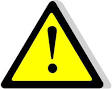 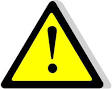 Bei Bedarf können auch Dokumente angefordert werden, die nicht in der Liste angeführt sind.